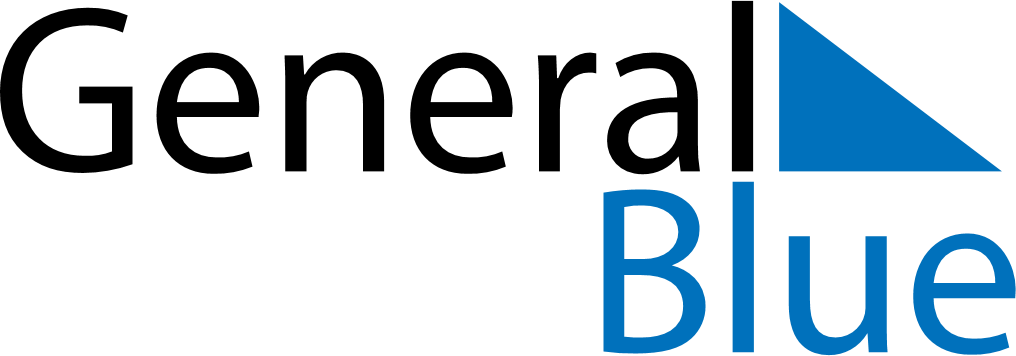 November 2028November 2028November 2028Antigua and BarbudaAntigua and BarbudaSundayMondayTuesdayWednesdayThursdayFridaySaturday1234Independence Day56789101112131415161718192021222324252627282930